ПРОЕКТСРОК АНТИКОРРУПЦИОННОЙ ЭКСПЕРТИЗЫ  ТРИ ДНЯИВАНОВСКАЯ ОБЛАСТЬАДМИНИСТРАЦИЯ ЮЖСКОГО МУНИЦИПАЛЬНОГО РАЙОНАПОСТАНОВЛЕНИЕот _____________2022 года №________г. ЮжаО внесении изменений в  постановление Администрации Южского муниципального района    № 761-п от 24.12.2015 года «Об  утверждении перечня муниципальных услуг, предоставляемых                    в муниципальном бюджетном учреждении «Южский многофункциональный центр предоставления государственных                             и муниципальных услуг «Мои Документы» В соответствии с Федеральным законом от 27.07.2010 N 210-ФЗ                           «Об организации предоставления государственных и муниципальных услуг», руководствуясь постановлением Правительства Российской Федерации                            от 27.09.2011 N 797 «О взаимодействии между многофункциональными центрами предоставления государственных   и муниципальных услуг                                     и федеральными органами исполнительной власти, органами государственных бюджетных фондов, органами государственной власти субъектов Российской Федерации, органами местного самоуправления»,  постановлением Правительства Ивановской области от 17.01.2013 N 6-п  «Об утверждении перечня государственных услуг, предоставление которых организуется в многофункциональных центрах предоставления государственных (муниципальных) услуг исполнительными органами государственной власти Ивановской     области»,  Администрация   Южского  муниципального   района    п о с т а н о в л я е т:1. Внести в постановление Администрации Южского муниципального района от 24.12.2015 № 761-п «Об утверждении перечня муниципальных услуг, предоставляемых в муниципальном бюджетном учреждении «Южский многофункциональный центр предоставления государственных                                       и муниципальных услуг «Мои документы» изменения, дополнив Приложение 1 «Перечень муниципальных услуг, предоставляемых в муниципальном бюджетном учреждении «Южский многофункциональный центр предоставления государственных   и муниципальных услуг «Мои документы» пунктом  35  следующего содержания:2. Настоящее постановление вступает в силу со дня официального опубликования.3. Опубликовать настоящее постановление на официальном сайте Южского муниципального района и в официальном издании «Правовой Вестник Южского муниципального района».Глава Южского муниципального района                          В.И. Оврашко       «35.Предоставление муниципальной услуги по выдаче разрешений на выполнение авиационных работ, парашютных прыжков, демонстрационных полётов воздушных судов, полетов беспилотных воздушных судов (за исключением полетов беспилотных воздушных судов с максимальной взлетной массой менее 0,25 кг), подъема привязных аэростатов над территорией Южского муниципального района, посадку (взлет) на площадки, расположенные в границах Южского муниципального района, сведения о которых не опубликованы в документах аэронавигационной информации.»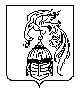 